République FrançaiseLiberté Égalité Fraternité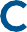 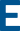 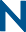 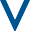 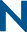 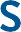 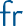 L'adjoint au maireAffaire suivie par PRENOM NOMRéf. : SVP/CSJ/MM[recipient.postal_address]Le [datetime.date;frm=dd MMMM yyyy;locale]« Civilité »,Faisant suite à l'entretien que vous avez eu avec « Madame/Monsieur Prénom NOM », « Fonction » et Madame « Prénom NOM », chargée de l'emploi et de la formation, j'ai le plaisir de vous confirmer que votre candidature a été retenue pour le poste de « poste » de la Ville de Vincennes..           Votre prise de fonction sera effective à compter du « date ».Je vous souhaite une pleine réussite dans vos nouvelles fonctions et vous prie d'agréer, « civilité », l'expression de mes salutations distinguées..#signature#